Печатное средство массовой информации Богдановского сельского поселенияХолм-Жирковского района Смоленской области«НАРОДНОЕ СЛОВО»   15 февраля 2024 года  № 1(40). 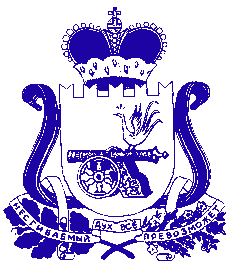 СОВЕТ ДЕПУТАТОВ БОГДАНОВСКОГО СЕЛЬСКОГО ПОСЕЛЕНИЯХОЛМ-ЖИРКОВСКОГО РАЙОНА СМОЛЕНСКОЙ ОБЛАСТИР Е Ш Е Н И Еот  22.12.2023 № 28         В целях приведения Устава Богдановского сельского поселения Холм-Жирковского района Смоленской области в соответствие с Федеральным законом от 6 октября 2003 № 131-ФЗ «Об общих принципах организации местного самоуправления в Российской Федерации» (с изменениями и дополнениями), Совет депутатов Богдановского сельского поселения Холм-Жирковского района Смоленской области        Р Е Ш И Л:        1. Внести в Устав Богдановского сельского поселения Холм-Жирковского района Смоленской области (в редакции решений Совета депутатов Богдановского сельского поселения Холм-Жирковского района Смоленской области от 28.09.2020 № 30, от 07.06.2021 № 10, от 22.12.2022 № 31), следующие изменения:       1)  пункт 12 части 1 статьи 8 изложить в следующей редакции:       «12) организация и осуществление мероприятий по работе с детьми и молодежью, участие в реализации молодежной политики, разработка и реализация мер по обеспечению и защите прав и законных интересов молодежи, разработка и реализация муниципальных программ по основным направлениям реализации молодежной политики, организация и осуществление мониторинга реализации молодежной политики в сельском поселении;»;       2) дополнить статьей 10.1 следующего содержания:       «Статья 10.1. Полномочия органов местного самоуправления сельского поселения в сфере международных и внешнеэкономических связей        1.	В целях решения вопросов местного значения органы местного самоуправления сельского поселения осуществляют полномочия в сфере международных и внешнеэкономических связей в соответствии с Федеральным законом «Об общих принципах организации местного самоуправления в Российской Федерации».       2. К полномочиям органов местного самоуправления сельского поселения в сфере международных и внешнеэкономических связей относятся:       1) проведение встреч, консультаций и иных мероприятий в сфере международных и внешнеэкономических связей с представителями государственно-территориальных, административно-территориальных и муниципальных образований иностранных государств;       2) заключение соглашений об осуществлении международных и внешнеэкономических связей органов местного самоуправления сельского поселения с органами местного самоуправления иностранных государств;       3) участие в деятельности международных организаций в сфере межмуниципального сотрудничества в рамках полномочий органов, созданных специально для этой цели;       4) участие в разработке и реализации проектов международных программ межмуниципального сотрудничества;       5) иные полномочия в сфере международных и внешнеэкономических связей органов местного самоуправления сельского поселения в соответствии с международными договорами Российской Федерации, федеральными законами, иными нормативными правовыми актами Российской Федерации и областными законами.»;        3) в статье 27:      а) часть 10 признать утратившей силу;      б) дополнить частью 15 следующего содержания:      «15. Депутат освобождается от ответственности за несоблюдение ограничений и запретов, требований о предотвращении или об урегулировании конфликта интересов и неисполнение обязанностей, установленных Федеральным законом «Об общих принципах организации местного самоуправления в Российской Федерации» и другими федеральными законами в целях противодействия коррупции, в случае, если несоблюдение таких ограничений, запретов и требований, а также неисполнение таких обязанностей признается следствием не зависящих от указанного лица обстоятельств в порядке, предусмотренном частями 3 - 6 статьи 13 Федерального закона от 25 декабря 2008 года № 273-ФЗ «О противодействии коррупции».»;       4) в статье 28:       а) дополнить частью 2.1. следующего содержания:       «2.1. Полномочия депутата прекращаются досрочно решением Совета депутатов в случае отсутствия депутата без уважительных причин на всех заседаниях Совета депутатов в течение шести месяцев подряд.»;       б) в абзаце первом части 3 слова «по основаниям, указанным в пунктах 1, 3 – 11 части 1 настоящей статьи,» исключить;      5) в статье 30:      а) абзац 2 части 8 признать утратившим силу;      б) дополнить частью 8.1. следующего содержания:      «8.1. Глава муниципального образования освобождается от ответственности за несоблюдение ограничений и запретов, требований о предотвращении или об урегулировании конфликта интересов и неисполнение обязанностей, установленных  Федеральным законом «Об общих принципах организации местного самоуправления в Российской Федерации» и другими федеральными законами в целях противодействия коррупции, в случае, если несоблюдение таких ограничений, запретов и требований, а также неисполнение таких обязанностей признается следствием не зависящих от него обстоятельств в порядке, предусмотренном частями 3 - 6 статьи 13 Федерального закона от 25 декабря 2008 года № 273-ФЗ «О противодействии коррупции».»;      6) в статье 33      а) пункт 36 части 9 изложить в следующей редакции:        «36) организация и осуществление мероприятий по работе с детьми и молодежью, участие в реализации молодежной политики, разработка и реализация мер по обеспечению и защите прав и законных интересов молодежи, разработка и реализация муниципальных программ по основным направлениям реализации молодежной политики, организация и осуществление мониторинга реализации молодежной политики в сельском поселении;»;      б) часть 10 изложить в следующей редакции:      «10. Администрация сельского поселения является органом муниципального контроля, к полномочиям которого относятся:      1) участие в реализации единой государственной политики в области государственного контроля (надзора), муниципального контроля при осуществлении муниципального контроля;       2) организация и осуществление муниципального контроля на территории сельского поселения;       3) иные полномочия в соответствии с Федеральным законом от 31 июля 2020 года № 248-ФЗ , другими федеральными законами.»;      7) статью 50 изложить в следующей редакции:      «Статья 50. Средства самообложения граждан      1. Под средствами самообложения граждан понимаются разовые платежи граждан, осуществляемые для решения конкретных вопросов местного значения. Размер платежей в порядке самообложения граждан устанавливается в абсолютной величине равным для всех жителей сельского поселения (населенного пункта (либо части его территории), входящего в состав сельского поселения), за исключением отдельных категорий граждан, численность которых не может превышать 30 процентов от общего числа жителей сельского поселения (населенного пункта (либо части его территории), входящего в состав сельского поселения) и для которых размер платежей может быть уменьшен.       2. Вопросы введения и использования указанных в части 1 настоящей статьи разовых платежей граждан решаются на местном референдуме, а в случаях, предусмотренных пунктами 4.1 и 4.3 части 1 статьи 25.1 Федерального закона                «Об общих принципах организации местного самоуправления в Российской Федерации», на сходе граждан.».         2. Настоящее решение подлежит официальному опубликованию в печатном средстве массовой информации Богдановского сельского поселения Холм-Жирковского района Смоленской области «Народное слово» после его государственной регистрации в Управлении Министерства юстиции Российской Федерации по Смоленской области и вступает в силу со дня его официального опубликования.        Изменения  зарегистрированы Управлением Министерства юстиции Российской Федерации по Смоленской области, Государственный регистрационный № RU675233162024001 от 07.02.2024.        Глава муниципального образованияБогдановского  сельского поселенияХолм – Жирковского  районаСмоленской области                                                                        В.М. Персидский. СОВЕТ ДЕПУТАТОВ БОГДАНОВСКОГО СЕЛЬСКОГО ПОСЕЛЕНИЯХОЛМ-ЖИРКОВСКОГО РАЙОНА СМОЛЕНСКОЙ ОБЛАСТИР Е Ш Е Н И Е25.12.2023  № 30         Рассмотрев предложение Администрации Богдановского сельского поселения Холм – Жирковского района Смоленской области и комиссии по бюджету Совета депутатов Богдановского сельского поселения Холм – Жирковского района Смоленской области о внесении изменений в местный бюджет Совет депутатов Богдановского сельского поселения Холм – Жирковского района Смоленской области          Р Е Ш И Л:         Внести следующие изменения в решение Совета депутатов Богдановского сельского поселения Холм – Жирковского района Смоленской области от 26.12.2022 г. № 34 «О бюджете муниципального образования Богдановского сельского поселения Холм – Жирковского района Смоленской области на 2023 год и плановый период 2024 и 2025 годов»:         1. Пункт 1 статьи 1 изложить в следующей редакции:        «1.Утвердить основные характеристики  бюджета муниципального образования  Богдановского сельского поселения Холм-Жирковского  района Смоленской области (далее- местный бюджет) на 2023 год :       1) общий объем доходов  местного бюджета   в сумме 33 730 ,96 тыс. рублей, в том числе объем безвозмездных поступлений в сумме  28 200,09 тыс. рублей, из которых объем получаемых межбюджетных трансфертов – 28 200,09 тыс. рублей;      2) общий объем расходов местного бюджета  в   сумме   33 730,96 тыс. рублей.      3) предельный размер дефицита местного бюджета на 2023 год в сумме 0,0 тыс. руб., что составляет 0 % от общего объема доходов местного бюджета без учета безвозмездных поступлений в местный бюджет 0 % от объема всех доходов местного бюджета.».        2. Пункт 1 статьи 10 изложить в следующей редакции:        «1. Утвердить объем бюджетных ассигнований на финансовое обеспечение реализации муниципальных программ в 2023 год в сумме 32731,02 тыс. рублей, в 2024 году в сумме   37943,42   тыс. рублей, в 2025 году в сумме 5314,9 тыс. рублей.».        3. Приложение 1 «Источники финансирования дефицита бюджета муниципального образования Богдановского сельского поселения Холм-Жирковского района Смоленской области на 2023 год» изложить в новой редакции в связи с изменением в  доходной и расходной части бюджета и изменениями лимитов (прилагается).         4. Приложение 4 «Прогнозируемые доходы бюджета Богдановского сельского поселения Холм-Жирковского района Смоленской области за исключением  безвозмездных поступлений на 2023 год» изложить в новой редакции в связи с изменением в доходной части бюджета (прилагается).         5. Приложение 6 «Прогнозируемые безвозмездные поступления в бюджет муниципального образования Богдановского сельского поселения Холм-Жирковского района Смоленской области на 2023 год» изложить в новой редакции в связи с изменением в доходной части бюджета (прилагается).         6. Приложение 8 «Распределение бюджетных ассигнований по разделам, подразделам, целевым статьям (муниципальным программам и не программным направлениям деятельности), группам и подгруппам видов расходов классификации расходов бюджетов на 2023 год» изложить в новой  редакции в связи с изменением в  расходной части бюджета и изменениями лимитов (прилагается).         7. Статью 9 изложить в следующей редакции:       «Утвердить общий объем бюджетных ассигнований, направляемых на исполнение публичных нормативных обязательств, в 2023 году в сумме  85,15    тыс. рублей, в 2024 году в сумме 0,0  тыс. рублей, в 2025 году в сумме   0,0   тыс. рублей.».       8. Приложение 10 «Распределение бюджетных ассигнований по целевым статьям (муниципальных программам и не программным направлениям деятельности), группам (группам и подгруппам) видов расходов классификации расходов бюджетов на 2023 год изложить в новой редакции  в связи с изменением  в расходной части бюджета и изменениями лимитов (прилагается).       9. Приложение 12 «Ведомственная структура расходов местного бюджета (распределением бюджетных ассигнований по главным распорядителям бюджетных средств, разделам, подразделам, целевым статьям (муниципальным программам и непрограммным направлениям деятельности), группам (группам и подгруппам) видов расходов классификации расходов бюджетов) на 2023год.» изложить в новой редакции в связи с изменением в  расходной части бюджета и изменениями лимитов (прилагается).            10. Приложение 14 «Распределение бюджетных ассигнований по муниципальным программам и не программным направлениям деятельности на 2023 год» изложить в новой редакции в связи с изменением в  расходной части бюджета и изменениями лимитов (прилагается).  Глава муниципального образованияБогдановского  сельского поселенияХолм – Жирковского  районаСмоленской области                                                                        В.М. Персидский. СОВЕТ ДЕПУТАТОВ БОГДАНОВСКОГО СЕЛЬСКОГО ПОСЕЛЕНИЯХОЛМ-ЖИРКОВСКОГО РАЙОНА СМОЛЕНСКОЙ ОБЛАСТИР Е Ш Е Н И Еот   25.12.2023  № 31       Руководствуясь Федеральным законом от 06.10.2003 № 131- ФЗ «Об общих принципах организации местного самоуправления в Российской Федерации», Бюджетным кодексом Российской Федерации, областным законом «Об областном бюджете на 2024год и на плановый период 2025 и 2026 годов », Уставом  муниципального образования Богдановского сельского поселения Холм-Жирковского района Смоленской области, Совет депутатов Богдановского сельского поселения Холм-Жирковского района Смоленской области         Р Е Ш И Л:         Статья 1        1.Утвердить основные характеристики  бюджета муниципального образования  Богдановского сельского поселения Холм-Жирковского  района Смоленской области (далее - местный бюджет) на 2024 год:        1) общий объем доходов  местного бюджета   в сумме 62141,3 тыс. рублей, в том числе объем безвозмездных поступлений в сумме  55756,4 тыс. рублей, из которых объем получаемых межбюджетных трансфертов – 55756,4 тыс. рублей;       2) общий объем расходов местного бюджета  в   сумме   62141,3тыс. рублей;       3) дефицит местного бюджета в сумме 0,0 тыс. рублей;        2. Утвердить общий объем межбюджетных трансфертов, предоставляемых бюджетам бюджетной системы Российской Федерации в 2024 году из местного бюджета, в сумме  27,7 тыс. рублей.        3. Утвердить основные характеристики  бюджета муниципального образования  Богдановского сельского поселения Холм-Жирковского  района Смоленской области  (далее – местный бюджет) на плановый период 2025 и 2026 годов:        1) общий объем доходов  местного бюджета  на 2025 год в сумме 6797,3 тыс. рублей, в том числе объем безвозмездных поступлений в сумме 217,2 тыс. рублей, из которых объем получаемых межбюджетных трансфертов – 217,2 тыс. рублей, и на 2026 год в сумме 7156,4 тыс. рублей, в том числе объем безвозмездных поступлений в сумме 526,5 тыс. рублей, из которых объем получаемых межбюджетных трансфертов – 526,5 тыс. рублей;        2) общий объем расходов местного бюджета на 2025 год в сумме 6797,3  в том числе условно утвержденные расходы (без учета расходов, предусмотренных за счет межбюджетных трансфертов из других бюджетов бюджетной системы Российской Федерации, имеющих целевое назначение) в сумме 200,0 тыс. рублей, и на 2026 год в сумме 7156,4 тыс. рублей, в том числе условно утвержденные расходы (без учета расходов, предусмотренных за счет межбюджетных трансфертов из других бюджетов бюджетной системы Российской Федерации, имеющих целевое назначение) в сумме 400,0 тыс. рублей;        3) дефицит местного бюджета на 2025 год в сумме 0,0 тыс. рублей, и на 2026 год в сумме 0,0 тыс. рублей.         4. Утвердить общий объем межбюджетных трансфертов, предоставляемых бюджетам бюджетной системы Российской Федерации в 2025 году из местного бюджета в сумме 27,7 тыс. рублей.         5. Утвердить общий объем межбюджетных трансфертов, предоставляемых бюджетам бюджетной системы Российской Федерации в 2026 году из местного бюджета в сумме 27,7 рублей.         Статья 2         Утвердить источники финансирования дефицита местного бюджета:        1) на 2024 год согласно приложению 1 к настоящему решению        2) на плановый период 2025 и 2026 годов  согласно приложению 2 к настоящему решению.         Статья 3         Утвердить нормативы распределения  доходов местного бюджета  на 2024 год и на плановый период 2025 и 2026 годов согласно приложению 3 к настоящему решению.         Статья 4         Утвердить прогнозируемые доходы местного бюджета, за исключением безвозмездных поступлений:        1) на 2024 год согласно приложению 4 к настоящему решению;        2) на плановый период 2025 и 2026 годов согласно приложению 5 к настоящему решению.         Статья 5        Утвердить прогнозируемые безвозмездные поступления в местный бюджет:        1) на 2024 год согласно приложению 6 к настоящему решению;        2) на плановый период 2025 и 2026 годов согласно приложению 7 к настоящему решению.        Статья 6        Утвердить распределение бюджетных ассигнований по разделам, подразделам, целевым статьям (муниципальным программам и непрограммным направлениям деятельности), группам (группам и подруппам) видов расходов классификации расходов бюджетов:        1) на 2024 год согласно приложению 8 к настоящему решению;        2) на плановый период 2025 и 2026 годов согласно приложению 9 к настоящему решению.         Статья 7        Утвердить распределение бюджетных ассигнований по целевым статьям (муниципальным программам и непрограммным направлениям деятельности), группам (группам и подгруппам) видов расходов классификации расходов бюджетов:       1) на 2024 год согласно приложению 10 к настоящему решению;       2) на плановый период 2025 и 2026 годов согласно приложению 11 к настоящему решению.       Статья 8        Утвердить ведомственную структуру расходов местного  бюджета (распределение бюджетных ассигнований по главным распорядителям бюджетных средств, разделам, подразделам, целевым статьям (муниципальным программам и непрограммным направлениям деятельности), группам (группам и подгруппам) видов расходов классификации расходов бюджетов:       1) на 2024 год согласно приложению 12 к настоящему решению;       2) на плановый период 2025 и 2026 годов согласно приложению 13 к настоящему решению.       Статья 9       Утвердить общий объем бюджетных ассигнований, направляемых на исполнение публичных нормативных обязательств, в 2024 году в сумме  75,6    тыс. рублей, в 2025 году в сумме 0,0  тыс. рублей, в 2026 году в сумме   0,0   тыс. рублей.       Статья 10       1.Утвердить объем бюджетных ассигнований на финансовое обеспечение реализации муниципальных программ в 2024 году в сумме 60774,05 тыс. рублей, в 2025 году в сумме 5 568,70 тыс. рублей, в 2026 году в сумме 5 865,5  тыс. рублей.       2.Утвердить распределение бюджетных ассигнований по муниципальным программам и непрограммным направлениям деятельности:       1) на 2024 год согласно приложению 14 к настоящему решению;       2) на плановый период 2025 и 2026 годов согласно приложению 15 к настоящему решению.       Статья 11       1.Утвердить объем бюджетных ассигнований дорожного фонда Богдановского сельского поселения Холм-Жирковского района Смоленской области:       1) на 2024 год в сумме 5 421,6 тыс. рублей;       2) на 2025 год в сумме 5 568,7 тыс. рублей;       3) на 2026 год в сумме 5 565,5 тыс. рублей.       2.Утвердить прогнозируемый объем доходов Богдановского сельского поселения Холм-Жирковского района Смоленской области в части доходов, установленных решением от 24.01.2014 № 1 «Об утверждение положения о муниципальном дорожном фонде и осуществления дорожной деятельности на территории Богдановского сельского поселения Холм-Жирковского района Смоленской области»:       1) в 2024 году в сумме 5 421,6 тыс. рублей согласно приложению 16 к настоящему решению;       2) в плановом периоде 2025 и 2026 годов в сумме 5 568,7 тыс. рублей и в сумме 5 565,5 тыс. рублей соответственно согласно приложению 17 к настоящему решению.       Статья 12       Утвердить в составе расходов местного бюджета резервный фонд Администрации Богдановского сельского поселения Холм-Жирковского района  Смоленской области:       1) на 2024 год в размере 10,0 тыс. рублей, что составляет 0,10 процента от общего объема расходов  местного бюджета;       2) на 2025 год в размере 0,0 тыс. рублей, что составляет 0,0 процента от общего объема расходов местного бюджета;       3) на 2026 год в размере 0,0 тыс. рублей, что составляет  0,0 процент от общего объема расходов местного бюджета.       Статья 13       Утвердить Программу муниципальных внутренних заимствований Богдановского сельского поселения Холм-Жирковского района  Смоленской области:       1) на 2024 год согласно приложению 18 к настоящему решению;       2) на плановый период 2025 и 2026 годов согласно приложению 19 к настоящему решению.        Статья 14        1. Установить:        1) верхний предел муниципального внутреннего долга на 1 января 2025 года по долговым обязательствам муниципального образования Богдановского сельского поселения в сумме 0,0 тыс. рублей, в том числе верхний предел долга по муниципальным гарантиям муниципального образования Богдановского сельского поселения в сумме 0,0 тыс. рублей;       2) верхний предел муниципального внутреннего долга на 1 января 2026 года по долговым обязательствам муниципального образования Богдановского  сельского поселения в сумме 0,0 тыс. рублей, в том числе верхний предел долга по муниципальным гарантиям муниципального образования Богдановского сельского поселения в сумме 0,0 тыс. рублей;       3) верхний предел муниципального внутреннего долга на 1 января 2027 года по долговым обязательствам муниципального образования Богдановского сельского поселения в сумме 0,0 тыс. рублей, в том числе верхний предел долга по муниципальным гарантиям муниципального образования Богдановского сельского поселения в сумме 0,0 тыс. рублей.       2.Утвердить объем расходов бюджета Богдановского сельского поселения на обслуживание муниципального долга:       1) на 2024 год в размере 0,0 тыс. рублей, что составляет 0,0 процента от объема расходов  местного бюджета, за исключением объема расходов, которые осуществляются за счет субвенций, предоставляемых из бюджетов бюджетной системы Российской Федерации;       2) на 2025 год в размере 0,0 тыс. рублей, что составляет 0,0 процента от объема расходов местного бюджета, за исключением объема расходов, которые осуществляются за счет субвенций, предоставляемых из бюджетов бюджетной системы Российской Федерации;       3) на 2026 год в размере 0,0 тыс. рублей, что составляет 0,0 процента от объема расходов местного бюджета, за исключением объема расходов, которые осуществляются за счет субвенций, предоставляемых из бюджетов бюджетной системы Российской Федерации.        Статья 15        Утвердить общий объем бюджетных ассигнований, предусмотренных на исполнение муниципальных гарантий муниципального образования  Богдановского сельского поселения Холм-Жирковского района  Смоленской области по возможным гарантийным случаям:        1) на 2024 год в сумме 0,0 тыс. рублей;        2) на 2025 год в сумме 0,0 тыс. рублей;        3) на 2026 год в сумме 0,0 тыс. рублей.         Статья 16         1. Установить, что в 2024 году Управление Федерального казначейства по Смоленской области осуществляет казначейское сопровождение средств в валюте Российской Федерации, предоставляемых из местного бюджета, указанных в части 2 настоящей статьи (далее – целевые средства).         2. Установить, что в соответствии со статьей 24226 Бюджетного кодекса Российской Федерации казначейскому сопровождению подлежат следующие целевые средства:        1) авансы и расчеты по муниципальным контрактам о поставке товаров, выполнении работ, оказании услуг, заключаемым на сумму не менее 50 миллионов рублей;        2) авансы и расчеты по контрактам (договорам) о поставке товаров, выполнении работ, оказании услуг, заключаемым на сумму не менее 50 миллионов рублей, источником финансового обеспечения исполнения обязательств по которым являются средства, предоставленные в рамках исполнения муниципальных контрактов, контрактов (договоров), указанных в подпункте 1 настоящего пункта.        Статья 17        Настоящее решение вступает в силу с 1 января 2024 года.Глава муниципального образованияБогдановского  сельского поселенияХолм – Жирковского  районаСмоленской области                                                                        В.М. Персидский. СОВЕТ ДЕПУТАТОВ БОГДАНОВСКОГО СЕЛЬСКОГО ПОСЕЛЕНИЯХОЛМ-ЖИРКОВСКОГО РАЙОНА СМОЛЕНСКОЙ ОБЛАСТИР Е Ш Е Н И Еот  25.12.2023 № 32О   внесении   изменений   в   Положениео бюджетном процессе  в муниципальномобразовании   Богдановского    сельскогопоселения    Холм-Жирковского  районаСмоленской области       В соответствии с областным законом Смоленской области  от 28.05.2088г. № 65-з «О бюджетном процессе в Смоленской области» (в редакции от 26.10.2023г. № 97-з), Совет депутатов Богдановского сельского поселения Холм-Жирковского района Смоленской области        Р Е Ш И Л:         1. Приостановить с 1 января 2024 года до 1 января 2025 года действие пункта 19 части 1 статьи 8 «программы муниципальных гарантий муниципального образования  в валюте Российской Федерации на очередной финансовый год и плановый период (приложения к решению о бюджете муниципального образования)».          2. Настоящее  решение  вступает в силу со дня его подписания и подлежит размещению на официальном сайте Администрации Богдановского сельского поселения Холм-Жирковского района Смоленская область.Глава муниципального образованияБогдановского  сельского поселенияХолм – Жирковского  районаСмоленской области                                                                        В.М. ПерсидскийАДМИНИСТРАЦИЯБОГДАНОВСКОГО СЕЛЬСКОГО ПОСЕЛЕНИЯХОЛМ-ЖИРКОВСКОГО РАЙОНА СМОЛЕНСКОЙ ОБЛАСТИПОСТАНОВЛЕНИЕот  18.09.2023   № 59          В соответствии с п. 2 ст. 6 Федерального закона от 02.04.2014 года № 44-ФЗ «Об участии граждан в охране общественного порядка», п. 33 ч. 1 ст. 14 Федерального закона от 06.10.2003 № 131-ФЗ «Об общих принципах организации местного самоуправления в Российской Федерации», областным законом от 30.04.2015 № 33-з «О регулировании отдельных вопросов, связанных с деятельностью народных дружин на территории Смоленской области»,  Устава муниципального образования Богдановского сельского поселения Холм-Жирковского района Смоленской области,  Администрация Богдановского сельского поселения Холм-Жирковского района Смоленской области       ПОСТАНОВЛЯЕТ:      1. Утвердить Положение о материальном стимулировании и поощрении членов народной дружины муниципального образования Богдановского сельского поселения Холм-Жирковского района Смоленской области.      2. Опубликовать настоящее постановление в газете «Народное слово» и на официальном сайте Администрации Богдановского сельского поселения Холм-Жирковского района Смоленской области.     3. Настоящее постановление вступает в силу после дня его подписания.Глава муниципального образованияБогдановского  сельского поселенияХолм – Жирковского  районаСмоленской области                                                                        В.М. Персидский АДМИНИСТРАЦИЯБОГДАНОВСКОГО СЕЛЬСКОГО ПОСЕЛЕНИЯХОЛМ-ЖИРКОВСКОГО РАЙОНА СМОЛЕНСКОЙ ОБЛАСТИПОСТАНОВЛЕНИЕот  16.10.2023                 № 61       В соответствии со ст. 160.1. Бюджетного кодекса Российской Федерации, постановлением Правительства Российской Федерации от 16 сентября 2021 года № 1569 «Об утверждении общих требований к закреплению за органами государственной власти (государственными органами) субъекта Российской Федерации, органами управления территориальными фондами обязательного медицинского страхования, органами местного самоуправления, органами местной администрации полномочий главного администратора доходов бюджета субъекта Российской Федерации, бюджета территориального фонда обязательного медицинского страхования, местного бюджета», руководствуясь Уставом муниципального образования Богдановского сельского поселения Холм-Жирковского района Смоленской области, Администрация Богдановского сельского поселения Холм-Жирковского района Смоленской области       ПОСТАНОВЛЯЕТ:      1. Утвердить прилагаемый Порядок осуществления органами местного самоуправления и (или) находящихся в их ведении казенными учреждениями бюджетных полномочий главных администраторов доходов бюджета Богдановского сельского поселения Холм-Жирковского района Смоленской области.     2. Настоящее постановление вступает в силу со дня его официального опубликования.Глава муниципального образованияБогдановского  сельского поселенияХолм – Жирковского  районаСмоленской области                                                                        В.М. Персидский АДМИНИСТРАЦИЯБОГДАНОВСКОГО СЕЛЬСКОГО ПОСЕЛЕНИЯХОЛМ-ЖИРКОВСКОГО РАЙОНА СМОЛЕНСКОЙ ОБЛАСТИПОСТАНОВЛЕНИЕ  от 23.10.2023                      №  62        В соответствии с Федеральным законом от 27 июля 2010 года № 210-ФЗ «Об организации предоставления государственных и муниципальных услуг», постановлением Администрации Богдановского сельского поселения Холм- Жирковского района Смоленской области от 21.02.2012 № 13 «Об утверждении Порядка разработки и утверждения административных регламентов предоставления муниципальных услуг», на основании Устава Богдановского сельского поселения Холм-Жирковского района Смоленской области (принят 3-ей сессией Совета депутатов сельского поселения I созыва от 16 ноября 2005 года (решение № 12) Администрация Богдановского сельского поселения Холм- Жирковского района Смоленской области       п о с т а н о в л я е т:      1.	Внести в Административный регламент предоставления муниципальной услуги «Присвоение адреса объекту адресации, изменение и аннулирование такого адреса» на территории Богдановского сельского поселения Холм-Жирковского района Смоленской области, утвержденный постановлением  Администрации Богдановского сельского поселения Холм-Жирковского района Смоленской области от 20.06.2023 № 39  следующие изменения:      - пункт 2.6 части 2 изложить в новой редакции: «Срок, отведенный Уполномоченному органу для принятия решения о присвоении объекту адресации адреса или аннулировании его адреса, решения об отказе в присвоении объекту адресации адреса или аннулировании его адреса, а также внесения соответствующих сведений об адресе объекта адресации в государственный адресный реестр не должен превышать 6 рабочих дней со дня поступления заявления о предоставлении Услуги».      2. Разместить настоящий Регламент на официальном сайте Администрации Богдановского сельского поселения Холм-Жирковского района Смоленской области в сети интернет.      3. Контроль за исполнением настоящего постановления оставляю за собой.      4. Настоящее постановление вступает в силу после дня его подписания.Глава муниципального образованияБогдановского  сельского поселенияХолм – Жирковского  районаСмоленской области                                                                        В.М. Персидский АДМИНИСТРАЦИЯБОГДАНОВСКОГО СЕЛЬСКОГО ПОСЕЛЕНИЯХОЛМ-ЖИРКОВСКОГО РАЙОНА СМОЛЕНСКОЙ ОБЛАСТИПОСТАНОВЛЕНИЕот 13.11. 2023                                        № 64       В целях реализации Концепции перехода к предоставлению 24 часа в сутки 7 дней в неделю абсолютного большинства государственных и муниципальных услуг без необходимости личного присутствия граждан, в соответствии с Федеральным законом от 27 июля 2010 года № 210-ФЗ   «Об организации предоставления государственных и муниципальных услуг» Администрация Богдановскогосельского поселения Холм-Жирковского района Смоленской области       ПОСТАНОВЛЯЕТ:      1.Внести в Административный регламент предоставления муниципальной услуги  Администрацией Богдановского сельского поселения  Холм - Жирковского района Смоленской области  «Присвоение адреса объекту адресации, изменение и аннулирование такого адреса», утвержденный постановлением Администрации Богдановского сельского поселения Холм-Жирковского района Смоленской области  от 20.06.2023 № 39 (в редакции постановления от 23.10.2023 № 62)  следующие изменения:      1.1. в пункте 2.6. слова «6 рабочих дней» заменить на слова «5 рабочих дней».     2. Настоящее постановление вступает в силу после дня подписания.Глава муниципального образованияБогдановского  сельского поселенияХолм – Жирковского  районаСмоленской области                                                                        В.М. Персидский АДМИНИСТРАЦИЯБОГДАНОВСКОГО СЕЛЬСКОГО ПОСЕЛЕНИЯХОЛМ-ЖИРКОВСКОГО РАЙОНА СМОЛЕНСКОЙ ОБЛАСТИПОСТАНОВЛЕНИЕ  от 13.11.2023                               № 65       В соответствии со статьями 172, 184.2 Бюджетного кодекса Российской Федерации, в целях составления проекта бюджета Богдановского сельского поселения на 2024 год и на плановый период 2025 и 2026годов Администрация Богдановского сельского поселения Холм-Жирковского района Смоленской области      ПОСТАНОВЛЯЕТ:      1. Утвердить основные направления бюджетной и налоговой политики Богдановского сельского поселения на 2024 год и на плановый период 2025 и 2026 годов согласно приложению.      2. Контроль за выполнением настоящего постановления возложить на главного специалиста Шарыкину Елену Петровну.      3. Считать утратившим силу постановление администрации Богдановского сельского поселения Холм-Жирковского района Смоленской области «Об основных направлениях бюджетной и налоговой политики Богдановского сельского поселения на 2023 год и на плановый период 2024 и 2025годов» от 13.12.2022 г. № 78.      4. Настоящее постановление подлежит опубликованию в печатном средстве массовой информации Богдановского сельского поселения Холм-Жирковского района Смоленской области «Народное слово» и размещению на официальном сайте Администрации Богдановского сельского поселения Холм-Жирковского района Смоленской области.      5. Настоящее постановление вступает в силу с 1 января 2024 года.Глава муниципального образованияБогдановского  сельского поселенияХолм – Жирковского  районаСмоленской области                                                                        В.М. Персидский АДМИНИСТРАЦИЯБОГДАНОВСКОГО СЕЛЬСКОГО ПОСЕЛЕНИЯХОЛМ-ЖИРКОВСКОГО РАЙОНА СМОЛЕНСКОЙ ОБЛАСТИПОСТАНОВЛЕНИЕот 13.11. 2023                              № 66         В соответствии с подпунктом 4 пункта 10 статьи 14 Федерального закона от 6 октября 2003 года №131 - ФЗ «Об общих принципах организации местного самоуправления в Российской Федерации», в соответствии со статьей 172 Бюджетного кодекса Российской Федерации и на основании  Устава  Богдановского сельского поселения, Холм - Жирковского района, Смоленской области  в целях подготовки проекта решения «О бюджете Богдановского сельского поселения Холм-Жирковского района Смоленской области на 2024 год и плановый период 2025 и 2026гг», Администрация Богдановского сельского поселения Холм-Жирковского района Смоленской области      ПОСТАНОВЛЯЕТ:      1. Утвердить прогноз социально – экономического развития Богдановского сельского поселения Холм-Жирковского района Смоленской области на 2024 год и плановый период 2025 и 2026 г.г. согласно приложению.      2. Считать утратившим силу постановление Администрации Богдановского сельского поселения Холм-Жирковского района Смоленской области от 07.11.2022г. № 60 «Об утверждении прогноза социально-экономического развития Богдановского сельского поселения Холм-Жирковского района Смоленской области на 2023 год и плановый период 2024-2025 годов».     3. Разместить, настоящее Постановление на официальном сайте Администрации Богдановского сельского поселения Холм-Жирковского района Смоленской области.Глава муниципального образованияБогдановского  сельского поселенияХолм – Жирковского  районаСмоленской области                                                                        В.М. Персидский АДМИНИСТРАЦИЯБОГДАНОВСКОГО СЕЛЬСКОГО ПОСЕЛЕНИЯХОЛМ-ЖИРКОВСКОГО РАЙОНА СМОЛЕНСКОЙ ОБЛАСТИПОСТАНОВЛЕНИЕот 13.11.2023                                                 № 67         В соответствии Федеральными законами от 12 января 1996 года 8-ФЗ «О погребении в похоронном деле», от 6 октября 2003 года № 131-ФЗ «Об общих принципах организации местного самоуправления в Российской Федерации», Законом Российской Федерации от 14 января 1993 г. № 4292-1 «Об увековечении памяти погибших при защите Отечества», руководствуясь Уставом Богдановского сельского поселения Холм-Жирковского района Смоленской области Администрация Богдановского сельского поселения Холм-Жирковского района Смоленской области       П О С Т А Н О В Л Я Е Т:        1.Утвердить порядок деятельности воинских кладбищ и военных мемориальных кладбищ (находящихся в ведении органов местного самоуправления) на территории Богдановского сельского поселения Холм-Жирковского района Смоленской области (прилагается).        2. Обнародовать настоящее постановление путем размещения в информационно-телекоммуникационной сети «Интернет» на официальном сайте Администрации Богдановского сельского поселения Холм-Жирковского района Смоленской области по адресу: bogdanovskoe.admin-smolensk.ru      3. Контроль за выполнением настоящего постановления оставляю за собой.Глава муниципального образованияБогдановского  сельского поселенияХолм – Жирковского  районаСмоленской области                                                                        В.М. Персидский АДМИНИСТРАЦИЯБОГДАНОВСКОГО СЕЛЬСКОГО ПОСЕЛЕНИЯХОЛМ-ЖИРКОВСКОГО РАЙОНА СМОЛЕНСКОЙ ОБЛАСТИПОСТАНОВЛЕНИЕот  12.12.2023                      № 68       В целях регулирования сбора данных по учету количества животных без владельцев, обитающих на территориях соответствующих муниципальных образований Смоленской области, предусмотренных пунктом 7 Порядка предотвращения причинения животными без владельцев вреда жизни или здоровью граждан на территории Смоленской области, утвержденного постановлением Администрации Смоленской области от 5 октября 2023 г. № 590, в соответствии с  Уставом Администрации Богдановского сельского поселения Холм-Жирковского района Смоленской области Администрация Богдановского сельского поселения Холм-Жирковского района Смоленской области         ПОСТАНОВЛЯЕТ:      1. Утвердить Порядок ведения систематизированного учета данных о количестве животных без владельцев, обитающих на территории Богдановского сельского поселения Холм-Жирковского района Смоленской области (приложение).      2. Опубликовать настоящее постановление в сети «Интернет» на официальном сайте Администрации Богдановского сельского поселения Холм-Жирковского района Смоленской области.     3. Настоящее постановление вступает в силу с момента официального опубликования.     4. Контроль за исполнением постановления возложить на Главу муниципального образования Богдановского сельского поселения Холм-Жирковского района Смоленской области.Глава муниципального образованияБогдановского  сельского поселенияХолм – Жирковского  районаСмоленской области                                                                        В.М. Персидский АДМИНИСТРАЦИЯБОГДАНОВСКОГО СЕЛЬСКОГО ПОСЕЛЕНИЯХОЛМ-ЖИРКОВСКОГО РАЙОНА СМОЛЕНСКОЙ ОБЛАСТИПОСТАНОВЛЕНИЕот  12.12.2023         № 69         В соответствии со статьями 137, 230 - 232 Гражданского кодекса Российской Федерации, Федеральным законом от 27 декабря 2018 года № 498-ФЗ «Об ответственном обращении с животными и о внесении изменений в отдельные законодательные акты Российской Федерации», Федеральным законом от 6 октября 2003 года № 131-ФЗ «Об общих принципах организации местного самоуправления в Российской Федерации», постановлениями Администрации Смоленской области от 24.02.2021 № 98 «Об утверждении Порядка осуществления деятельности по обращению с животными без владельцев на территории Смоленской области», от 5 октября 2023 г. № 590 «Об утверждении порядка предотвращения причинения животными без владельцев вреда жизни или здоровью граждан на территории Смоленской области», Уставом Администрации Богдановского сельского поселения Холм-Жирковского района Смоленской области, Администрация Богдановского сельского поселения Холм-Жирковского района Смоленской области       ПОСТАНОВЛЯЕТ:      1. Утвердить Порядок поступления безнадзорных животных в муниципальную собственность Богдановского сельского поселения Холм-Жирковского района Смоленской области и их использования.      2. Настоящее постановление вступает в силу со дня его официального опубликования (обнародования).      3. Опубликовать настоящее постановление в сети «Интернет» на официальном сайте Администрации Богдановского сельского поселения Холм-Жирковского района Смоленской области.        4. Контроль за исполнением настоящего постановления оставляю за собой.Глава муниципального образованияБогдановского  сельского поселенияХолм – Жирковского  районаСмоленской области                                                                        В.М. Персидский АДМИНИСТРАЦИЯБОГДАНОВСКОГО СЕЛЬСКОГО ПОСЕЛЕНИЯХОЛМ-ЖИРКОВСКОГО РАЙОНА СМОЛЕНСКОЙ ОБЛАСТИПОСТАНОВЛЕНИЕ от   19.12. 2023                      № 75      В соответствии с пунктом 13 статьи 107.1 Бюджетного кодекса Российской Федерации, в целях реализации ответственной долговой политики Смоленской области и повышения ее эффективности, Администрация Богдановского сельского поселения Холм-Жирковский района  Смоленской области      ПОСТАНОВЛЯЕТ:       1. Утвердить прилагаемые основные направления долговой политики муниципального образования Богдановского сельского поселения Холм-Жирковского района Смоленской области на 2024 год и плановый период 2025 и 2026 годов.       2. Настоящее постановление вступает в силу 1 января 2024 года и подлежит размещению на официальном сайте муниципального образования Богдановского сельского поселения Холм-Жирковского района Смоленской области в информационно-коммуникационной сети «Интернет».      3. Контроль за исполнением настоящего постановления оставляю за собой.Глава муниципального образованияБогдановского  сельского поселенияХолм – Жирковского  районаСмоленской области                                                                        В.М. Персидский О внесении изменений в Устав Богдановского сельского поселения                                  Холм-Жирковского района Смоленской областиПринято Советом депутатов Богдановского сельского поселения Холм-Жирковского района Смоленской области 22.12.2023О внесении изменений в решение Совета депутатов Богдановского сельского поселения Холм – Жирковского района Смоленской области от 26.12.2022 г. № 34 «О бюджете муниципального образования Богдановского сельского поселения Холм – Жирковского района Смоленской области на 2023 год и на плановый период 2024 и 2025 годов»   О бюджете муниципального образования Богдановского сельского поселения Холм-Жирковского района Смоленской области на 2024 год и на плановый период 2025 и 2026  годовОб утверждении Положения о материальном стимулировании и поощрении членов народной дружиныОб утверждении Порядка осуществления органами местного самоуправления и (или) находящимися в их ведении казенными  учреждениями бюджетных полномочий главных администраторов доходов бюджета Богдановского сельского поселения Холм-Жирковского района Смоленской областиО внесении изменений в административный регламент о предоставлении муниципальной услуги «Присвоение адреса объекту адресации, изменение и аннулирование такого адреса» на территории Богдановского сельского поселения Холм-Жирковского района Смоленской областиО внесении изменений в  Административный регламент предоставления  муниципальной услуги  Администрацией Богдановского сельского поселения ХолмЖирковского района Смоленской области «Присвоение  адреса  объекту адресации, изменение и аннулирование такого адреса» Об основных направлениях бюджетной и налоговой политики Богдановского сельского поселения на 2024 год и на плановый период 2025 и 2026 годовОб утверждении прогноза социально– экономического развития Богдановского сельского поселения Холм-Жирковского района Смоленской области на 2024 год и плановый период 2025 – 2026 годовОб утверждении порядка деятельности воинских кладбищ и военных мемориальных кладбищ (находящихся в ведении органов местного самоуправления) на территории Богдановского сельского поселения Холм-Жирковского района Смоленской областиОб утверждении Порядка ведения систематизированного учета данных о количестве животных без владельцев, обитающих на территории Богдановского сельского поселения Холм-Жирковского района Смоленской областиОб утверждении Порядка поступления безнадзорных  животных в муниципальную собственность Богдановского сельского поселения Холм-Жирковского района Смоленской области и их использованияОб утверждении  основных направлений долговой политики муниципального образования Богдановского сельского поселения Холм-Жирковского района Смоленской области на 2024 год и плановый период 2025 и 2026 годовГазета«Народное слово» № 1 (40)  от 15.02.2024 года. Тираж 10 экз. (17 страниц)Распространяется бесплатно.Учредители:Совет депутатов Богдановского сельского поселения Холм-Жирковского района Смоленской области,Администрация Богдановского сельского поселения Холм-Жирковского района Смоленской областиНаш адрес:215642 Смоленская область, Холм-Жирковский район, с. Боголюбово, ул. Центральная, дом 3.Эл.адрес: bogdanovskoe@mail.ruТелефон/ факс: 8(48139) 2-43-24Номер подготовили: В.М. Персидский, Т.В. Янковская, Т.Г. Васильева.Номер подготовили: В.М. Персидский, Т.В. Янковская, Т.Г. Васильева.Номер подготовили: В.М. Персидский, Т.В. Янковская, Т.Г. Васильева.